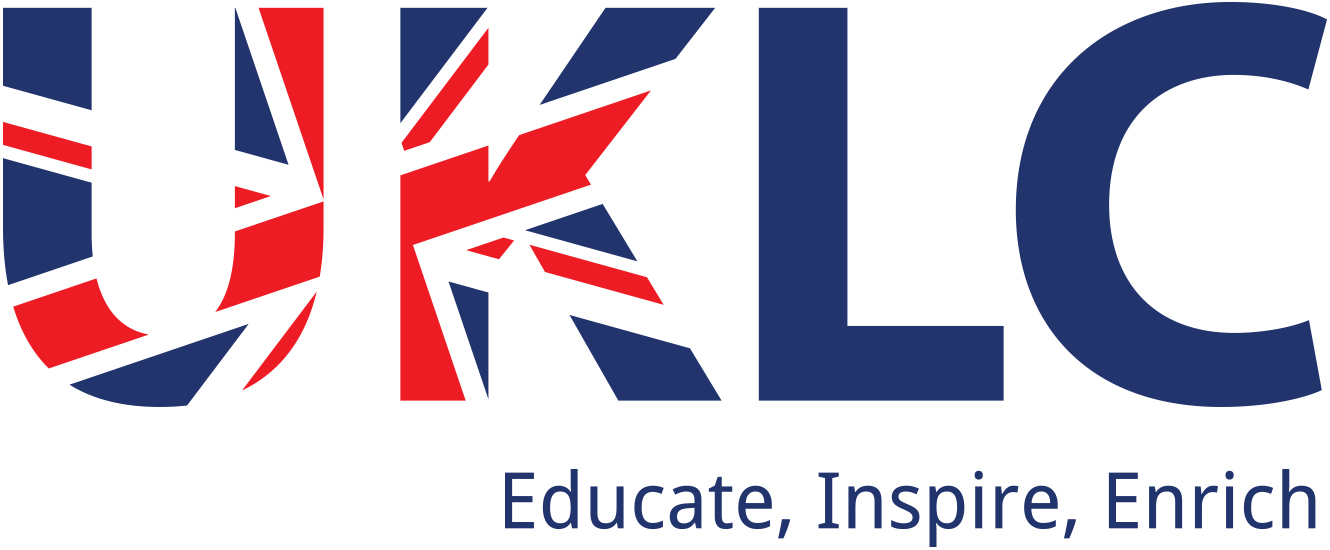 Oscars NightOscars Night involves students watching a number of scenes from selected films in which they will have chance to re-enact the selected scene. Creating their own script & costumes (out of trash). Oscars will be awarded at the end of the evening after each group has re-enacted their selected scene. Preparation This activity will require quite a bit of preparation. UKLC staff will need to select a number of scenes from various films which will be shown on the Oscars evening (must be films the students will recognise). On the evening students will be split into groups which will all require a box of materials. These materials include, cardboard, white & coloured paper, newspaper, tinfoil, paper plates, straws, plastic cups, pens, cellotape, scissor and any trash you can get your hands on. (Speak to the kitchen in advance and ask them to keep you empty milk cartons etc.) You will also need to produce certificates for the Oscars awards at the end of the evening. UKLC staff may want to select a film/scene for staff to re-enact as a demonstration on the evening. Equipment Required Each group will require a box of equipment (highlighted above), laptop, projector, amp, music & certificates  StaffStaff will need to float around groups encouraging and ensuring all students are involved. Splitting the Students into GroupsAs the students arrive hand them a number card (1-? dependent on number of groups) and send them to the corresponding tables. 
Once all the students are in, explain to them that this is their group for the evening. Running the ActivityA UKLC member of staff will give an explanation of the evening event. Short scenes of films will be shown one by one and each group will be given a film / scene. Time will be given for students to create their scripts and costumes. Material boxes should be handed out after around 20 mins of students beginning the session begins. Giving student enough time to make a start on their script.  You may want to judge how the students are getting on with time creating / designing and adjust accordingly. Once all groups have completed scripts / costumes etc each group will re-enact their scene to everyone. Once all groups have acted out their scenes Oscar awards will be presented. *Music can be played quietly in the background whilst students are creating / designing scripts / costumes*